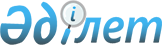 Солтүстік Қазақстан облысы Қызылжар ауданының аумағындағы шақыру учаскесіне еркек жынысты Қазақстан Республикасының азаматтарын тіркеуге алуды жүргізу туралы
					
			Күшін жойған
			
			
		
					Солтүстік Қазақстан облысы Қызылжар ауданы әкімінің 2010 жылғы 15 желтоқсандағы N 24 шешімі. Солтүстік Қазақстан облысы Қызылжар ауданының Әділет басқармасында 2010 жылғы 22 желтоқсанда N 13-8-136 тіркелді. Күші жойылды - Солтүстік Қазақстан облысы Қызылжар ауданы әкімінің 2011 жылғы 18 қарашадағы N 40 Шешімімен

      Ескерту. Күші жойылды - Солтүстік Қазақстан облысы Қызылжар ауданы әкімінің 2011.11.18 N 40 Шешімімен      «Қазақстан Республикасындағы жергілікті мемлекеттік басқару және өзін-өзі басқару туралы» Қазақстан Республикасының 2001 жылғы 23 қаңтардағы № 148-II Заңының 33-бабына, «Әскери міндеттілік және әскери қызмет туралы» Қазақстан Республикасының 2005 жылғы 8 шілдедегі № 74 Заңының 17, 18-баптарына және 2006 жылғы 5 мамырдағы № 371 «Қазақстан Республикасында әскери міндеттілер мен әскерге шақырылушыларды әскери есепке алуды жүргізу тәртібі туралы ережені бекіту туралы» Қазақстан Республикасы Үкіметінің Қаулысына сәйкес, ШЕШІМ қабылдаймын:



      1. Қазақстан Республикасының еркек жынысты азаматтарын, тіркеуге алу жылы 17 жасқа толатындарды тіркеуге алу 2011 жылғы қаңтар-наурызда шақырту учаскесіне ұйымдастырылсын.



      2. Осы шешімнің орындалуын бақылау аудан әкімінің орынбасары С.С. Колесниковке жүктелсін.



      3. Осы шешім ресми жарияланғаннан кейін қолданысқа енгізіледі.      Аудан әкімі                                Қ. Пшенбаев 
					© 2012. Қазақстан Республикасы Әділет министрлігінің «Қазақстан Республикасының Заңнама және құқықтық ақпарат институты» ШЖҚ РМК
				